            COMUNE di PORTO AZZURRO                                             Provincia di LivornoVERBALE di DELIBERAZIONE del CONSIGLIO COMUNALEAdunanza ordinaria di 1^ convocazione – SEDUTA PUBBLICAOGGETTO: COSTITUZIONE AI SENSI DEL D.LGS. N. 175/2016 DI SOCIETA’ INTERAMENTE PARTECIPATA DAL COMUNE DI PORTO AZZURRO. APPROVAZIONE PRELIMINARE SCHEMI ATTI.L’anno duemiladiciannove il giorno ventisette del mese di Agosto alle ore 21,55, nella sala delle adunanze consiliari, previa l’osservanza di tutte le formalità previste dalle vigente legge comunale e provinciale, vennero oggi convocati a seduta i Consiglieri Comunali. All’appello risultano : Totale presenti: 09Totale assenti:   04Assiste il Segretario Comunale Dr.ssa Francesca BARBERI FRANDANISA, il quale provvede alla relazione del presente Verbale.Il Sig. Fabrizio GRAZIOSO, in qualità di Presidente del Consiglio Comunale, assume la presidenza e riconosciuta legale l’adunanza, essendo presenti n. 08 Consiglieri oltre il Sindaco  su n. 12 assegnati e n. 12 in carica, dichiara aperta la seduta, esponendo essere all’ordine del giorno l’oggetto sopra indicato.Introdotto il presente punto all’ordine del giorno il Presidente invita il Segretario Comunale ad  illustrarne i contenuti.Informati i Consiglieri presenti sui presupposti normativi contenuti nel D.Lgs. 175/2016, il segretario Comunale si sofferma sulle principali previsioni contenute nello schema di statuto(Società in house; capitale sociale; C.d.A.; Collegio/Revisore dei Conti; tipologia dei servizi oggetto di gestione) nonché sulle conclusioni del Dr. Volterrani sulla convenienza economica/finanziaria della gestione tramite Soc. in house.Informa ,in ultimo, sul procedimento applicabile ai fini della concreta costituzione della Società(Avviso pubblico; inoltro degli atti alla Sezione Regionale di controllo della Corte dei Conti, a fini conoscitivi, e all’Autorità Garante della Concorrenza per il parere di competenza).A conclusione dell’illustrazione tecnica, interviene il Consigliere Solforetti il quale preannuncia il voto contrario del Gruppo “Insieme per Domani” solo in considerazione dell’esperienza passata in cui la Società Partecipata ha pesato sul Bilancio Comune . “Il Consiglio di Amministrazione venne sollevato dall’incarico in blocco per le risultanze negative  dell’Amministrazione nel corso dei 3 anni di riferimento”.Presa la parola, il Sindaco sottolinea che se il motivo è questo, i Consiglieri di Minoranza dovrebbero votare a favore e che evidentemente non hanno visto gli atti.Il Consigliere Solforetti ribadisce che, se la partecipata è costituita solo per sbrogliare la mani all’Amministrazione Comunale , non ne condividono l’istituzione.Il Sindaco replica che la D’Alarcon è stata messa in condizioni di difficoltà per problemi del bilancio del Comune e non della Società medesima cui venivano riconosciuti corrispettivi non congrui. “Questo ha comportato che, quando successivamente è cambiata la legge che prevedeva lo scioglimento qualora il bilancio si fosse concluso per 3 anni in deficit, l’abbiamo dovuta cedere. Informatevi o guardate i documenti. La Società deve servire per ottimizzare al massimo la gestione dei servizi e per creare nuovi servizi senza dover ricorrere sempre all’esterno con costi superiori. La società è utile per la gestione dell’Approdo da cui ricavare risorse da reinvestire nello stesso o nel miglioramento di altri servizi destinati alla collettività. E’ un motore indispensabile per arrivare  a questo risultato, consentendo uno snellimento delle procedure visto che le scelte dipenderanno direttamente da questa sala consiliare”.Nessun altro chiesto di intervenire, il Presidente sottopone la proposta a votazione.IL CONSIGLIO COMUNALE- Richiamata la Deliberazione Consiliare n.44 in data 13/6/2013, esecutiva ai sensi di legge, avente ad oggetto “ Alienazione delle partecipazioni detenute dal Comune di Porto Azzurro nel capitale della soc. D’Alarcon srl con contestuale assegnazione dei servizi per cinque anni.  Determinazioni” con la quale, fra l’altro, venne disposta, in applicazione delle disposizioni al tempo vigenti, la alienazione, con procedura ad evidenza pubblica, della partecipazione detenuta dal Comune di Porto Azzurro nel capitale della Soc. D’Alarcon srl, con contestuale assegnazione dei servizi dalla stessa prestati, a decorrere dall’01.01.2014 e per la durata di cinque anni, non rinnovabili;           - Richiamati i successivi contratti stipulati con il Soggetto aggiudicatario della gara allo scopo indetta per i quali è stata, da ultimo, disposta l’approvazione della proroga tecnica fino al 31/12/2019;- Considerato che sin dal suo insediamento questa Amministrazione ha avviato una analisi generalizzata sulla gestione di tutti i servizi al fine di verificare 1a possibilità di ottimizzare i costi degli stessi;-  Considerato che, preliminarmente all’adozione di qualsivoglia determinazione in merito, questa Amministrazione ha incaricato con proprio atto n. 241 del 15/11/2018, esecutivo, l’Avv. Iaria di Firenze in ordine all’espressione di parere sulla possibilità di costituzione di una società pubblica per lo svolgimento di servizi di natura istituzionale e commerciale, con eventuale successiva predisposizione e cura del relativo percorso amministrativo;-  Visto il parere dallo Stesso professionista predisposto e fatto pervenire in data 8/1/2019, riepilogativo dell’iter procedurale applicabile alla fattispecie; - Considerato che 1a costituzione di una società partecipata totalmente dal Comune di Porto Azzurro risulta sostenibile e consente di portare benefici all'Ente in termini economico-finanziari; - Che dal punto di vista gestionale e per ciò che riguarda gli investimenti 1a Società è in grado di effettuare gli interventi previsti anche sfruttando le opportunità offerte dalla maggiore flessibilità contabile e gestionale; - Che 1a Società, gestita ed utilizzata in maniera ottimale, agevola il raggiungimento degli obiettivi fissati dal Comune di Porto Azzurro e consente l’efficientamento dei servizi erogati sul territorio;Considerato, altresì:- Quanto disposto dal D.Lgs. 19 agosto 2016, n. 175, emanato in attuazione dell'art. 18 della  legge 7 agosto 2015, n. 124, che costituisce il nuovo Testo Unico in materia di Società a partecipazione Pubblica (T.U.S.P.); - Che questa Amministrazione ritiene fondamentale 1a tematica evidenziata dalla normativa  riguardante la sussistenza del requisito di convenienza in termini di efficienza, efficacia ed economicità che l'Ente può e deve conseguire attraverso lo strumento societario;- Che il ricorso a detto strumento per il raggiungimento di finalità d'interesse pubblico da parte di Enti Pubblici Locali è ampiamente noto ed utilizzato in Europa e rientra nella cosiddetta auto-organizzazione e/o auto produzione di beni e servizi per 1a P.A. da parte della stessa; - Che un razionale e competente utilizzo di una società pubblica, in particolare, può concorrere ad elevare 1a qualità dei servizi per il cittadino, ridurre i costi, promuovere ed accelerare lo sviluppo produttivo locale e creare le premesse per sviluppare gli investimenti;Evidenziato che:a) Il Comune di Porto Azzurro ha una popolazione residente di poco inferiore a  4.000 abitanti mentre nella stagione estiva ospita flussi turistici che incrementano notevolmente la popolazione presente sul territorio causando evidenti difficoltà alla struttura operativa comunale;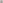 b) L'articolo 13 del d.lgs 18 agosto 2000, n. 267 "Testo Unico degli Enti Locali” individua le funzioni spettanti al comune, statuendo che "Spettano al comune tutte le funzioni amministrative che riguardano 1a popolazione ed il territorio comunale, precipuamente nei settori organici dei servizi alla persona e alla comunità, dell'assetto ed utilizzazione del territorio e dello sviluppo economico, salvo quanto non sia espressamente attribuito ad altri soggetti dalla legge statale o regionale, secondo le rispettive competenze"; c) Ai sensi dell'art. 4 del D. Lgs. 175/2016 si intendono affidare alla società le attività di seguito indicate:       -  produzione di servizi di interesse generale, ivi inclusa la realizzazione e la gestione delle reti e degli impianti funzionali ai servizi medesimi;       -  autoproduzione di beni e servizi strumentali all’ente o allo svolgimento delle proprie funzioni;Che costituiranno oggetto dell’attività societaria, in particolare, le attività ed i servizi di seguito elencati:- manutenzione del patrimonio comunale ( viabilità, infrastrutture e pulizia di fossi e corsi           d’acqua NON di competenza di altri Enti); - gestione di servizi di igiene del territorio diversi ed ulteriori rispetto a quelli gestiti in economia dall’ Ente; - manutenzione strade e segnaletica; - gestione del verde pubblico; -  promozione turistica e del territorio compresa l'organizzazione e gestione di eventi;      servizio navetta; - gestione dei servizi di pulizia all'interno dell’ edificio comunale e degli immobili di proprietà o nella disponibilità dell'Ente quali, a titolo esemplificativo e non esaustivo, Sede comunale, Teatrino, Biblioteca, …; - gestione dei servizi di pulizia e custodia del Cimitero comunale e degli  impianti sportivi ;                   -gestione dei servizi di balneazione degli animali domestici; - gestione dei servizi pubblicitari e di affissione sul territorio Comunale; - gestione del trasporto scolastico e della mensa scolastica destinata agli alunni delle Scuole Elementari e Medie; - gestione di parcheggi pubblici, nonché attività connesse, accessorie o comunque collegate, quali, a titolo esemplificativo e non esaustivo, attività di controllo della sosta attraverso proprio personale autorizzato (ausiliari della sosta); - gestione dei servizi di pulizia e custodia dei bagni pubblici; - gestione dei servizi portuali relativi alla nautica da diporto quali, a titolo esemplificativo e non esaustivo, gestione di ormeggi, campi boa, servizi di scalo ed assistenza tecnica delle imbarcazioni, servizio di pulizia degli arenili e degli specchi acquei con mezzi meccanici e non; servizi di gestione e manutenzione delle banchine; gestione di arenili di cui il Comune detenga la concessione per fini di interesse sociale;- gestione di attività complementari e sussidiarie alle precedenti.Evidenziato, altresì, che la scelta di costituire una Società a Responsabilità Limitata è motivata, ai sensi dell'art. 5, comma 1, del D. Lgs. 175/2016, nella Relazione, a firma del Dr. Volterrani con studio a Cecina, incaricato con atto deliberativo della G.C. n. 16 del 24/1/2019 e  che si allega alla presente proposta per costituirne parte integrante e sostanziale;Considerato che:- La Società sarà costituita dal Comune di Porto Azzurro per lo svolgimento di servizi di interesse generale, sia a rilevanza economica che NON, a favore della collettività, sia servizi strumentali a favore dello stesso. La Società sarà costituita nella forma dell’in house providing ai sensi dell’art. 16 del D.Lgs. 175/2016 (Testo Unico in materia di società partecipate pubbliche) e pertanto dovrà avere i seguenti requisiti:controllo analogo, ovvero la situazione in cui l'amministrazione esercita su una società un controllo analogo a quello esercitato sui propri servizi, esercitando un'influenza determinante sia sugli obiettivi strategici che sulle decisioni significative della società controllata;attività prevalente, ovvero la situazione in cui oltre l'ottanta per cento del fatturato della Società sia effettuato nello svolgimento dei compiti a esse affidati dall'ente pubblico o dagli enti pubblici soci. La produzione ulteriore rispetto al suddetto limite potrà inoltre essere consentita solo a condizione che la stessa permetta di conseguire economie di scala o altri recuperi di efficienza sul complesso dell'attività principale della società;capitale interamente pubblico, ovvero la situazione in cui la totalità del capitale sociale è detenuto da enti pubblici con divieto di partecipazione di capitali privati, ad eccezione di quella prescritta da norme di legge e che avvenga in forme che non comportino controllo o potere di veto, né l'esercizio di un'influenza determinante sulla Società controllata.- Il capitale sociale della costituenda srl sarà al 100 % pubblico;1a società sarà soggetta a controllo analogo da parte dell'unico socio Comune di Porto Azzurro, salvo successive adesioni di altri Enti locali, e svolgerà 1a sua attività esclusivamente nel territorio del comune ( ed eventualmente degli ulteriori Enti partecipanti) e sulla base degli affidamenti effettuati dall' Ente socio;Evidenziato che 1a scelta di costituire una società a responsabilità limitata per 1a gestione sia di servizi pubblici a rilevanza economica che di servizi pubblici privi di rilevanza economica, nonché di servizi strumentali è prevista nella sezione strategica del Documento Unico di Programmazione da approvarsi congiuntamente allo schema di Bilancio di Previsione 2019,  quale obiettivo generale strategico di innovazione;Vista la Relazione ex Art. 5, comma 1, D.Lgs. n. 175/2016 (All. A), comprensiva di sub-relazione tecnico-finanziaria e la bozza di Statuto composta da n. 30 articoli (allegato B), uniti alla presente per costituirne parte integrante e sostanziale, dando atto che dagli stessi si evince la sussistenza del requisito del controllo analogo ai sensi della normativa vigente nonché della costante giurisprudenza; Dato atto che il presente provvedimento rientra nell'ambito della competenza dell'organo consiliare ai sensi dell'art.42, comma 2, lett. e), del D.Lgs. n.267/2000, e dell’art. 10 del T.U.S.P.;Ritenuto di poter procedere per quanto sopra specificato alla costituzione di una società a totale partecipazione pubblica con capitale di euro 10.000,00 denominata “…….”;Dato atto che ai sensi dell'art. 5, comma 2, del D.Lgs. 175/2016 1a presente proposta deliberativa e la bozza di statuto saranno pubblicate sul sito internet istituzionale dell'Ente per essere sottoposte a consultazione, quale fase propedeutica all’ approvazione definitiva della costituzione della Società;Dato atto che il prescritto parere del Revisore dei Conti , sarà acquisito in sede di approvazione definitiva degli atti come prima richiamati;Visti  i pareri ex art.49 D.Lgs. n.267/2000 espressi dai Responsabili dei Servizi competenti, nonché il parere ex art.49 D.Lgs. n.267/2000 espresso dal Responsabile del Servizio finanziario in ordine alla regolarità  tecnica e contabile riportati in calce al presente atto;Con voti favorevoli n. 7 e n. 2 contrari ( Consiglieri Pinotti e Solforetti) legalmente espressi,                                                          DELIBERALa premessa forma parte integrante e sostanziale del presente atto;Di esaminare ed approvare, per l'effetto, lo schema di statuto della costituenda società a responsabilità limitata  composto da n. ..articoli;Di prendere atto della relazione redatta in ottemperanza alle previsioni dell'art. 5, comma 1, del D. Lgs. 175/2016 dal Dr. Sergio Volterrani con Studio a Cecina, allegata al presente provvedimento per formarne parte integrante e sostanziale;Di autorizzare il Sindaco a costituire una società partecipata totalmente dal Comune di Porto Azzurro con 1a denominazione sociale "     " e di fissare in euro 10.000,00 1a quota di partecipazione del Comune alla costituenda società pari al 100% delle quote sociali, dando atto dell’imputazione di tale spesa nel bilancio di previsione 2019-2021 e che 1a costituzione della società è obiettivo di innovazione strategica da prevedere, con separato atto, nel DUP 2019-2021 approvato con Deliberazione di Consiglio Comunale n.xxx del 2019;Di individuare nel Sindaco pro tempore il soggetto legittimato a rappresentare l'Ente in sede di costituzione della società, autorizzandolo ad apportare eventuali modifiche di dettaglio e di correggere gli eventuali errori, imprecisioni e refusi che non incidono nella volontà espressa dal Consiglio Comunale, ritenute indispensabili dal Notaio nella sua azione di controllo di legittimità;Di prevedere espressamente per la costituenda società: il capitale interamente pubblico; il divieto, in via certa e permanente, di partecipazione di capitali privati a qualsiasi titolo;  l'esercizio della propria attività istituzionale in via prevalente in favore dell'ente;l'obbligo di sottostare a forme di controllo analogo da parte dell’Ente pubblico titolare del relativo capitale sociale;Di stabilire che prima dell'attivazione della società sarà predisposta e presentata al Consiglio Comunale, per l'approvazione, 1a relazione prevista dall'Art. 34, commi 20 e 21, del D.L. n. 179/2012;Di dare atto che l'affidamento dei servizi sarà effettuato sulla base di un piano industriale e dello schema di contratto di servizio che verranno approvati dal Consiglio Comunale;Di stabilire che alla società verranno annualmente erogati specifici indirizzi, sia in relazione ai servizi affidati, che sulle misure di contenimento dei costi, nonché su eventuali obblighi derivanti dalla normativa nazionale;Di incaricare i Responsabili dei Servizi, ognuno per le rispettive competenze, di dare attuazione a quanto deliberato, ponendo in essere tutti gli atti conseguenti necessari, compresa la pubblicazione di idoneo avviso di consultazione pubblica ex Art. 5, comma 2, del TUSP;Di disporre 1a pubblicazione della deliberazione di approvazione della costituzione della società nella distinta partizione della sezione "Amministrazione Trasparente" del sito istituzionale, ai sensi dell'art. 23 del D. Lgs 33/2013, nonché dell'art. 7, comma 4, del D.Lgs. n. 175/2016 e di trasmetterla, ai sensi dell’art. 5, comma 3 del medesimo D.Lgs 175/2016, alla Corte dei Conti, ai fini conoscitivi, e all'Autorità garante della concorrenza e del mercato per quanto di competenza;e con separata votazione che ha dato il seguente risultato: presenti n. 9, favorevoli n. 7 e n. 2 contrari ( Consiglieri Pinotti e Solforetti).di dichiarare 1a presente deliberazione immediatamente esecutiva, ai sensi dell'art. 134, comma 4, del D.lgs. 267/2000.Letto, approvato e sottoscritto       IL PRESIDENTE 	    	                                      IL SEGRETARIO COMUNALEF.to Sig. Fabrizio GRAZIOSO                         F.to Dr.ssa  Francesca BARBERI FRANDANISAPubblicata all’Albo Pretorio informatico visualizzabile sul sito web istituzionale di questo Comune per 15 giorni naturali e consecutivi a partire da oggi ai sensi dell’art.32 comma 1 della L. 69 del 18.06.09.Addì,29.08.2019                                                                Il Responsabile  Ufficio Segreteria                      	      			                                	                   F.to Dr. Ciro SATTO            Il Responsabile Ufficio Segreteria, certifica che la suestesa deliberazione è divenuta esecutiva a seguito di pubblicazione all’Albo Pretorio informatico visualizzabile sul sito web istituzionale per 15 giorni ed ulteriori 10 giorni naturali e consecutivi senza seguito di opposizioni.Addì,                                                                                   Il Responsabile  Ufficio Segreteria                      	      			                                	                   F.to Dr.Ciro SATTOPARERE DEL RESPONSABILE AREA ECONOMICO/FINANZIARIAIl sottoscritto Dr. Vilmano MAZZEI - Responsabile Area Economico/Finanziaria, dà atto della regolarità tecnica della presente delibera ai sensi dell’art. 49, comma 1, del D.Lgs. n. 267/2000 TUEL;Addì,27.08.2019                                                                                                                                                Il Responsabile  Area Economico/Finanziaria                    	      			                                	                   F.to Dr. Vilmano MAZZEIPARERE DEL RESPONSABILE AREA ECONOMICO/FINANZIARIAIl sottoscritto Dr. Vilmano MAZZEI - Responsabile Area Economico/Finanziaria, ai sensi dell’art. 49, comma 1, del D.Lgs. n. 267/2000 TUEL esprime il seguente parere di regolarità contabile: “Favorevole. Si segnalano tuttavia gli eventuali collegamenti con la procedura di risanamento finanziario”;Addì,27.08.2019                                                                                                                                                   Il Responsabile  Area Economico/Finanziaria                    	      			                                	                   F.to Dr. Vilmano MAZZEIPARERE DEL RESPONSABILE AREA AMMINISTRATIVA/TURISMOIl sottoscritto Sig. Marcello TOVOLI – Responsabile pro-tempore dell’Area Amministrativa, dà atto della regolarità tecnica della presente delibera ai sensi dell’art. 49, comma 1, del D.Lgs. n. 267/2000 TUEL;  Addì. 27.08.2018                                                                       Il Responsabile Area Amministrativa/Turismo                                                                                            Ass. Marcello TOVOLIPARERE DEL RESPONSABILE AREA AMMINISTRATIVA          Il sottoscritto Dr. Maurizio PAPI – Responsabile pro-tempore dell’Area Amministrativa, dà atto della regolarità tecnica della presente delibera ai sensi dell’art. 49, comma 1, del D.Lgs. n. 267/2000 TUEL;  Addì. 27.08.2018                                                                                    Il Responsabile Area Amministrativa              Dr. Maurizio PAPIPARERE DEL RESPONSABILE AREA TECNICA LL.PP /TUTELA AMBIENTALE/DEMANIO         Il sottoscritto Sig. Antonio LAMBARDI – Responsabile pro-tempore dell’Area Tecnica –LL.PP./Tutela ambientale/Demanio,dà atto della regolarità tecnica della presente delibera ai sensi dell’art. 49, comma 1, del D.Lgs. n. 267/2000 TUEL;Addì. 27.08.2018                                              Il Responsabile Area Tecnica LL-PP. /Demanio                                                          Ass. Antonio LAMBARDILA PRESENTE DELIBERAZIONE E’ COPIA CONFORME ALL’ ORIGINALEIl Segretario Comunale –  Dr. Francesca BARBERI FRANDANISA _____Addì 29.08.20191Maurizio PAPIP  8Adriano FALORNIP2Fabrizio  GRAZIOSOP  9Marcello TOVOLI P3Fabrizio PAPIP10Daniele Alessandro PINOTTIP4Gisella GUELFIP11Andrea SOLFORETTIP5Guerrino ROCCOA12Mario mercatiA6Marco GALLETTIP13Federico russoA7Antonio LAMBARDIA